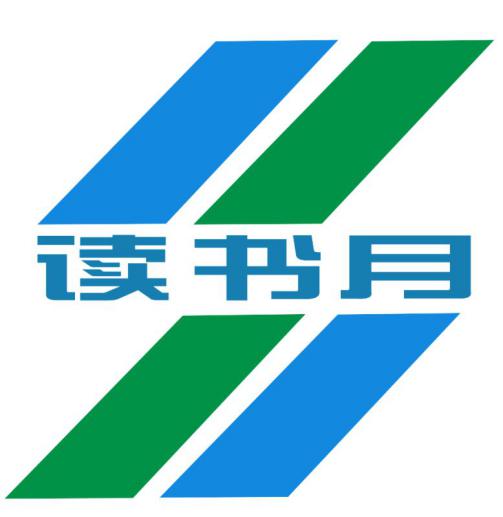 深圳读书月简介深圳读书月，是由深圳市委市政府于2000年创办的一项大型综合性群众读书文化活动，时间为每年的11月1日至30日。深圳读书月秉承营造书香社会、实现市民文化权利的宗旨，以“阅读·进步·和谐”为总主题，着力于提升市民素质，建设学习型城市，每年围绕特定的年度主题，从大阅读的角度举办数百项文化活动，读书、换书、赠书、征文、辩论、演出、演讲、朗诵、表演、展示、比赛，等等，创出了深圳读书论坛、经典诗文朗诵会、年度十大好书、年度十大童书、打工文学论坛、辩论赛、亲子阅读论坛、诗歌人间、中小学生现场作文大赛、书香家庭、图书漂流、赠书献爱心、绘本剧大赛、青工大课堂、中学生模拟联合国英语大赛、深港中学生随笔写作大赛、中国移动手机阅读季、深圳阅读指数年度报告、海洋文化论坛、温馨阅读夜等许多知名品牌活动。这些活动主题鲜明，内容丰富，形式多样，受众广泛，贴近市民。以各种方式参与深圳读书月的人次逐年上升，由首届的170多万人次上升至逾千万人次。作为由政府推动的一项公共文化节庆，深圳读书月已经走进千家万户，融入市民生活，成为深圳市民的文化庆典、城市的文化名片和实现市民文化权利的重要载体，影响遍及全国和港澳地区，以深圳读书月为代表的深圳全民阅读事业在全国持续领先。2009年11月，中宣部、中央文明办和新闻出版总署联合在深圳召开全国全民阅读活动经验交流会，表彰全国全民阅读工作优秀典型，现场观摩深圳的阅读活动，总结推广深圳开展全民阅读的经验；2010年11月，源自深圳读书月的两个年度主题“实现市民文化权利”和“让城市因阅读而受人尊重”入选深圳改革开放30最具影响“十大观念”；2013年10月，联合国教科文组织授予深圳“全球全民阅读典范城市”称号，以表彰深圳坚持不懈推动国际化建设和全球文化交流合作，尤其在推广书籍和阅读方面为全球树立了典范。2016年6月，深圳首度评选“十大文化名片”，深圳读书月高票入选。深圳读书月LOGO阐释深圳读书月视觉识别系统由标识图案和标准字构成，构图以“深”、“书”二字开头拼音字母“S”的变形图案为主，也是书籍的象形表达，中间以专用字标出“读书月”。图案有绿、蓝两种颜色，绿色象征生气、春意浓浓、蒸蒸日上，寓“读书月”的美好前程；蓝色象征博大精深，寓书中蕴涵知识的丰富深邃。深圳读书月主题总主题：阅读·进步·和谐历届深圳读书月主题2000年第一届 营造书香社会  共创美好未来2001年第二届 探求科学真理  弘扬人文精神2002年第三届 建设公民道德  实现文化权利2003年第四届 提升城市品位  享受健康人生2004年第五届 提高市民素质  面向城市未来2005年第六届 读书为乐  读书为荣2006年第七届 让城市因阅读而受人尊重2007年第八届 实实在在读一本书2008年第九届 我阅读  我快乐2009年第十届 城市推崇阅读  阅读改变城市2010年第十一届 文明公民  阅读为荣2011年第十二届 文化深圳  从阅读开始2012年第十三届 阅读提升正能量2013年第十四届 阅读筑梦  阅读圆梦2014年第十五届 接力民族精神  创造文明生活2015年第十六届 互联网+读书2016年第十七届 创新之城  读具匠心深圳读书月公益海报设计大赛组委会2016年9月10日